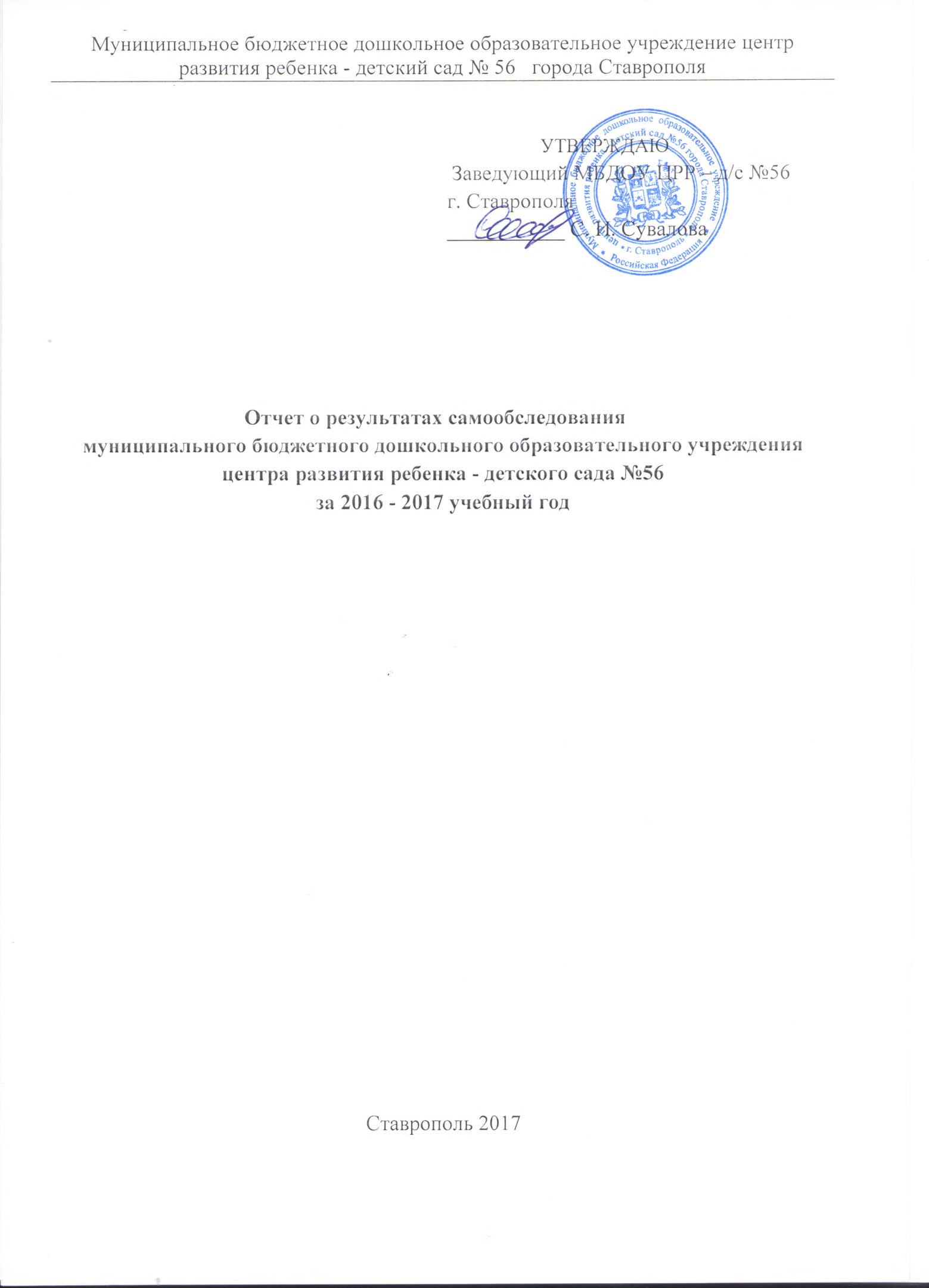 СОДЕРЖАНИЕ:1.     Общая характеристика ДОУ1.1.Информационно - историческая справка1.2.Структура управления учреждения 1.3.Сведения о контингенте1.4.Социологическая справка о составе семей воспитанников ДОУ2.     Организация воспитательно-образовательного процесса в ДОУ2.1. Основные задачи воспитания и обучения детей в ДОУ2.2. Программное обеспечение2.3. Качество воспитательно-образовательной работы в ДОУ2.4. Охрана жизни, здоровья детей и медицинское сопровождение 3.     Кадровые ресурсы         3.1. Кадровое обеспечение воспитательно-образовательного процесса3.2. Педагогический состав  ДОУ 3.3. Достижения4.     Материально - техническое оснащение         4.1. Материальная база          4.2. Специальные помещения для организации образования и укрепления     здоровья детей5.     Информационные ресурсы6.     Финансовые ресурсы         6.1. Информация о расходовании бюджетных средств и внебюджетных средств.        6.2. Хозяйственная деятельность в ДОУ7.     Организация питания8.     Организация безопасности9.     Основные задачи ближайшего развития МБДОУ ЦРР – д/с №561.Общая характеристика учреждения.1.1. Информационно - историческая справкаМуниципальное бюджетное дошкольное образовательное учреждение центр развития ребенка – детский сад №56 города Ставрополя (далее Учреждение) функционирует с декабря 1973 года.Учреждение внесено в Единый государственный реестр за основным государственным номером 1022601981885 от 24 ноября 1993г., серия 26 № 000337648 поставлено на учет в налоговом органе Инспекции Федеральной налоговой службы по Промышленному району г. Ставрополя.Имеет: - Лицензию на право ведения образовательной деятельности серия 26Л01 № 0000285 от 11 июня 2015 года, регистрационный номер 4052. - Свидетельство о государственной аккредитации серия ДД 006698 от 03 марта 2010 года, регистрационный № 658, установлен государственный статус дошкольное образовательное учреждение центр развития ребенка - детский сад первой категории.Лицензию на осуществление медицинской деятельности № ФС -26-01-001009 от 03.12.2009 года.  Современный детский сад, это место, где ребенок получает опыт широкого эмоционально-практического взаимодействия со взрослыми и сверстниками в наиболее значимых для его развития сферах. Это также первый уровень системы непрерывного образования, который создает условия для формирования и развития личности ребенка, способного успешно адаптироваться в современном мире.Первостепенной задачей на протяжении многих лет является задача охраны жизни и здоровья воспитанников.В детском саду ежедневно для воспитанников открывают двери одиннадцать групп общеразвивающей направленности следующих возрастов: первая младшая (2-3года), вторая младшая группа (3-4 года), средняя группа (4-5 лет), старшая группа (5-6лет), подготовительная к школе группа (6-7 лет). С сентября 2016 года в ДОУ открыта группа комбинированной направленности для детей 5-7 лет с тяжелыми нарушениями речи.Режим работы учреждения представляет собой годовой цикл: с сентября по май – воспитательно-образовательная деятельность; с июня по август – летне-оздоровительная работа; пятидневную рабочую неделю с 12 часовым пребыванием детей; режимом работы групп – с 7.00 до 19.00.     1.2.Структура управления.Согласно Устава МБДОУ ЦРР – д/с №56 города Ставрополя, утверждѐнного приказом комитета образования  администрации города  Ставрополя от 03 декабря 2015 года № 1115-ОД, согласованного с   комитетом по управлению муниципальным имуществом города Ставрополя ( распоряжение от 30.11.2015г. № 518), управление учреждением строится на принципах единоначалия и самоуправления, в него входит: общее собрание учреждения, Управляющий Совет, Педагогический совет, общее собрание родителей (законных представителей).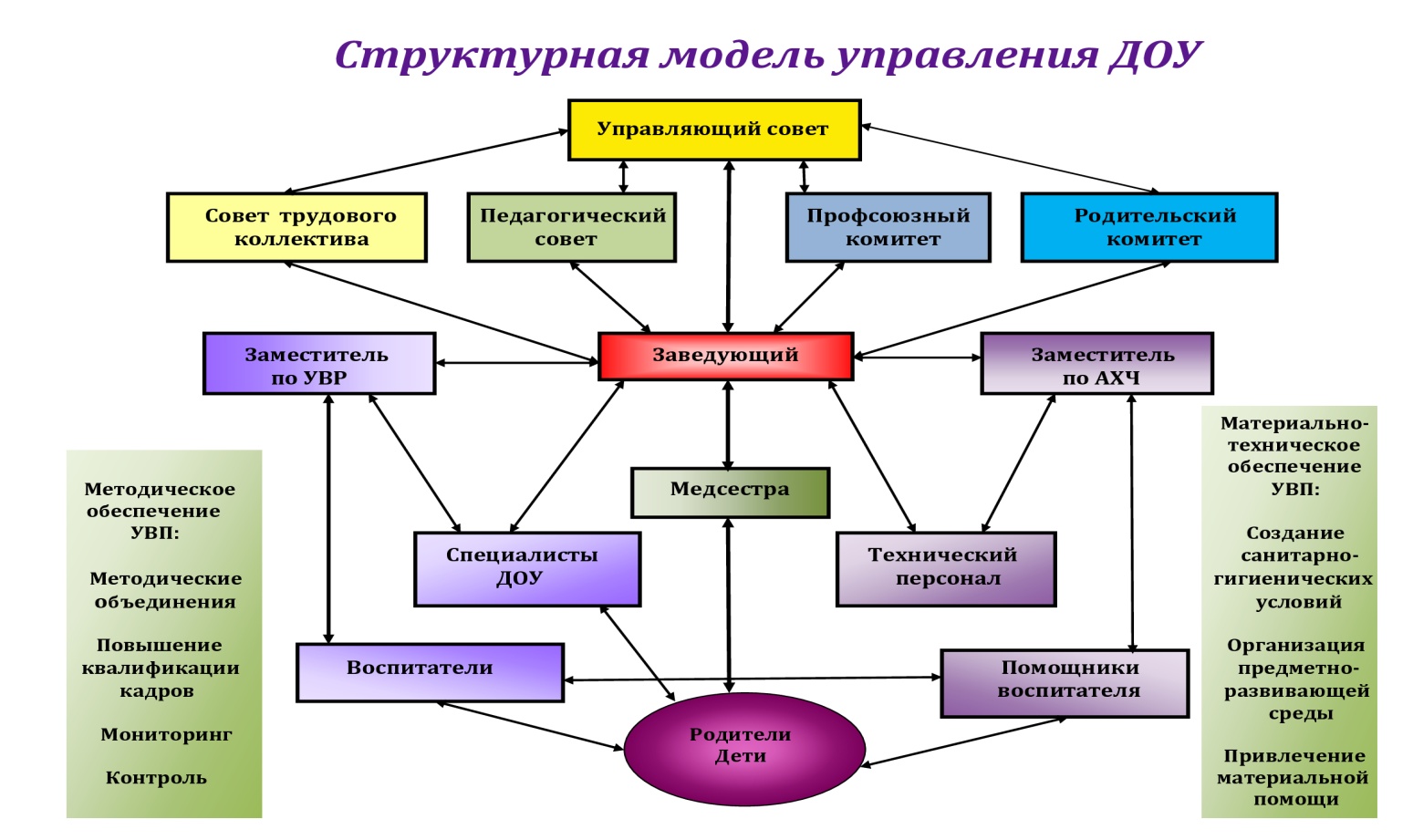 1.3.Сведения о контингенте воспитанников:Всего 340 воспитанника, из них:От 2 до 3 лет 67 ребенокОт 3 до 7 лет 273 ребенкаИз них: мальчиков: 193   девочек: 147.1.4.Социологическая справка о составе семей воспитанников ДОУ               Состав семьи                Материальное положение (по социальному паспорту семьи)2.Организация воспитательно-образовательного процесса в ДОУ2.1.  Основные задачи воспитания и обучения детей в ДОУ:Обеспечение эмоционально-психологического благополучия, охраны и укрепления здоровья детей, приобщения их к здоровому образу жизни с использованием природных факторов и различных форм физкультурно-оздоровительной работы.Развитие у детей интеллектуальных и личностных качеств через организацию педагогического процесса и  развивающего  пространства  с учетом  интересов и наклонностей детей, их индивидуальных особенностей. Обеспечение гармоничного интеллектуального, эстетического и социально-личностного развития ребёнка, приобщение его к общечеловеческим ценностям.Формирование у детей предпосылок учебной деятельности, формирование компетентностей, обеспечивающих благоприятную адаптацию и успешное вхождение в новую социальную ситуацию.2.2. Программное обеспечениеВоспитательно-образовательную работу коллектив МБДОУ ЦРР – д/с №56 города Ставрополя осуществляет по программам:Основная образовательная  программа:основная  образовательная программа МБДОУ ЦРР – д/с №56 разработана в соответствии с федеральным государственным образовательным стандартом дошкольного образования и с учетом Примерной образовательной программой дошкольного образования «Детство» (под редакцией Т.И.Бабаевой, А.Г. Гогоберидзе, О.В. Солнцевой.) все возрастные группы;Адаптированная основная образовательная программа для тетей с тяжелыми нарушениями речи с 5 до 7 лет:адаптированная основная образовательная программа для тетей с тяжелыми нарушениями речи с 5 до 7 лет разработана с  учетом Примерной адаптированной основной образовательной программы для детей с тяжелыми нарушениями речи с 3 до 7 лет. ( Издание третье, переработанное и дополненное в соответствии с ФГОС ДО, СПб.: ООО «Издательство «Детство-Пресс», 2015. Н.В. Нищева) и  Программы дошкольных образовательных учреждений компенсирующего вида для детей с нарушениями речи (ОАО Издательство «Просвещение», Т.Б.Филичева, Г.В.Чиркина, М. 2008)    Дополнительные парциальные программы: - «Основы безопасности жизнедеятельности детей дошкольного возраста» Н.А.Авдеева, О.Л.Князева,  Р.Б. Стѐркина; -     «Юный эколог» С.Н.Николаева; -     «Математические ступеньки» Е.В.Колесникова; -     «Цветные ладошки» И.А.Лыкова;  -      «Я, ты, мы» Р.Б. Стеркиной, О.Л.Князевой;2.3. Качество воспитательно-образовательной работы в ДОУКачество воспитательно-образовательной работы в ДОУ определяется результатами освоения основной образовательной программы дошкольного образования (далее ООП ДО), которые  выражены в целевых ориентирах образовательных областей развития («Физическое развитие», «Познавательное развитие», «Речевое развитие», «Социально-коммуникативное развитие», «Художественно-эстетическое развитие») к каждому возрастному дошкольному периоду.Результаты внутреннего мониторинга освоения ООП ДО  в 2016-2017 учебном году2.4. Охрана жизни, здоровья детей и медицинское сопровождениеВ  МБДОУ ЦРР – д/с №56 созданы условия для профилактической и физкультурно-оздоровительной работы. С целью оздоровления, повышения двигательной активности детей в течение 2016-2017 учебном года в  МБДОУ ЦРР –д/с №56 проводились спортивные праздники, Дни здоровья, динамические паузы, подвижные игры, утренняя гимнастика, гимнастика после сна, физкультурные и музыкальные занятия, прогулки. Дети совместно с родителями участвовали в  соревнованиях «Мама, папа, я – спортивная семья».Медицинские мероприятия в течение года:Антропометрия (измерение роста, веса) – 2 раза в год – осень, весна;Профилактические прививки  - по графику;Осмотр на педикулез  – раз в неделю;Измерение двигательной активности и оценка физического состояния на физкультурных занятиях;Закаливание:Сквозное ежедневное проветривание помещений в отсутствие детей;Утренняя гимнастика;Бодрящая гимнастика после дневного сна; Одежда детей по сезону;Прогулки (дневная, вечерняя);В летнее время сон с открытым окном (при уличной температуре выше 21*);Прием детей на улице;Охрана жизни и здоровья детей:Безопасное уличное оборудование;Соблюдение правил  безопасности в помещениях и группах ДОУ ;Безопасное оборудование в группах;Личная ответственность персонала за выполнение инструкций по охране жизни  и здоровья детей; Педагогический состав ДОУ и медперсонал совместно решают вопросы профилактики заболеваемости с учетом личностно ориентированного подхода, кадровой политики, материально-технического оснащения, взаимодействия с семьей в вопросах закаливания, физического развития и приобщения детей к спорту. Все оздоровительные и профилактические мероприятия для детей планируются и согласовываются с медперсоналом.В комплексе проводится профилактическая и просветительская работа, которая направлена на повышение уровня знаний родителей (законных представителей) воспитанников по разнообразным темам и направлениям через оформление информационных стендов, папок раскладушек, консультаций  на сайте ДОУЕжегодно проводится диспансеризация детей, по результатам которой, дети распределяются по группам здоровья. Кадровые ресурсы3.1. Кадровое обеспечение воспитательно-образовательного процессаКачество и результаты воспитательно-образовательной деятельности МБДОУ ЦРР – д/с №56  во многом зависят от специалистов, которые эту деятельность реализуют. Речь идет о команде специалистов - единомышленников, которые только во взаимодействии обеспечивают качественный результат. ДОУ полностью укомплектовано педагогическими кадрами. 3.2.Педагогический состав  ДОУКОЛИЧЕСТВО ПЕДАГОГОВ МБДОУ ЦРР – д/с №56 – 27чел. - прошедших курсы повышения квалификации в 2016 году  3 чел.- не имеющих «Дошкольное образование» 9 чел.- прошедших профессиональную переподготовку  и получивших диплом по специальности «Дошкольное образование»   2 чел.АНАЛИЗ ОБРАЗОВАТЕЛЬНОГО  УРОВНЯ ПЕДАГОГИЧЕСКИХ КАДРОВ АНАЛИЗ КВАЛИФИКАЦИОННОГО УРОВНЯ ПЕДАГОГИЧЕСКИХ КАДРОВ3.3.Достижения Материальная база4.1. Материальная базаВ учреждении создана необходимая среда для осуществления образовательного и оздоровительного процесса.Имеются следующие помещения и территории:групповые комнатыфизкультурный залмузыкальный залмедицинский блокпищеблоккабинет педагога - психологакабинет учителя - логопедИЗО студиякабинет ЗСТпрогулочные площадкифизкультурная площадка (стадион).В учреждении есть методический кабинет, в котором собраны дидактические игры и пособия, материалы для консультаций, библиотека с учебно-методической и периодической литературой.4.2.Специальные помещения для организации образования и укрепления     Медицинский блок учреждения включает в себя: кабинет врача, процедурный кабинет, изолятор, кабинет технического обслуживания, которые укомплектованы в соответствии с требованиями СанПин. 2.4.1.3049-13 «Санитарно-эпидемиологические требования к устройству, содержанию и организации режима работы дошкольных образовательных организаций» (Зарегистрировано в Минюсте России 29 мая 2013г. № 28564);Логопедический кабинет, оснащенный необходимым оборудованием, инвентарем, методическим материалом. Кабинет ЗСТ – в нем сосредоточена учебно-методическая и оздоровительная база для привития навыков здорового образа жизни: сухой бассейн, массажные мячи, массажеры, дорожки здоровья, серия плакатов: «Строение тела человека», «Кожа, мышцы, скелет, мозг», «Хорошие манеры», «Безопасность, один дома», «Внимание дорога», собрана коллекция из 53 книг «Как устроено тело человека, как действует, как о нем заботиться» с макетами фигур человека. Используя выше перечисленное оборудование, воспитатель по здоровьесберегющим технологиям проводит запланированные педагогические мероприятия, тематические недели по безопасности. Отдельным блоком выделяются мероприятия, направленные на профилактику детского дорожно-транспортного травматизма. Этот блок внесен в совместную деятельность педагога с детьми и интегрирован в разные режимные моменты. С целью формирования у детей безопасного поведения в детском саду проходят тренировочные эвакуации на случай возникновения пожара.Физкультурный  зал, в котором имеется различное спортивное оборудование: гимнастические стенки, разновысотные бумы и скамейки, дуги, мягкие модули, спортивный инвентарь, мячи - прыгуны.На территории дошкольного учреждения также созданы условия для двигательной активности детей:мини футбольное поле; стадион; прогулочные площадки, оборудованные спортивным оборудованием.5. Информационные ресурсыНаличие выход в сеть Интернет;Наличие  электронной почты ДОУ ;Наличие  официального сайта ДОУ;Наличие методического кабинета в ДОУ;Наличие методической литературы по реализуемым образовательным программам;Наличие литературы по развитию и образованию детей дошкольного возраста;6.Финансовые ресурсы6.1.Информация о расходовании бюджетных средств и внебюджетных средств. МБДОУ ЦРР - д/ с № 56 функционирует за счет средств муниципального бюджета.6.2. Хозяйственная деятельность в ДОУВ 2016 -2017 учебном году в детском саду проведены  следующие  работы:  - косметический ремонт групп.  - замена центральных  ворот с установкой домофона7. Организация питанияМБДОУ ЦРР – д/с №56 города Ставрополя работает по  десятидневному меню для детей дошкольного возраста с 12 – ти часовым пребыванием.  Пищеблок оснащен необходимым современным техническим оборудованием: холодильники, плиты, электрокипятильник, овощечистка, овощерезка, мясорубка, электропривод и т.д. В группах соблюдается питьевой режим. 	В  МБДОУ ЦРР – д/с №56 четырехразовое питание: завтрак, II-й завтрак, обед, полдник8. Организация безопасностиОбеспечению безопасности всех участников образовательного процесса в МБДОУ ЦРР – д/с  № 56 уделяется большое внимание. Входные двери в детский сад оборудованы домофоном. Территория учреждения по периметру огорожена металлическим забором, высота которого .В учреждении осуществляет охрану помещений ООО "Частное охранное предприятие "ТИТАН", имеется система видеонаблюдения ( видеокамер – 12 шт) и сигнал в ЕДДС города Ставрополя, действует автоматическая пожарная сигнализация и автоматической системы оповещения людей при пожаре. За 2016-2017 учебный год отсутствует травматизм.9. Основные задачи ближайшего развития МБДОУ ЦРР – д/с №56Реализация права каждого ребенка на качественное и доступное образование, обеспечивающее равные стартовые условия для полноценного физического и психического развития детей, как основы их успешного обучения в школе.Модернизация образовательной деятельности в соответствии с ФГОС ДО;Приведение локальных актов ДОУ в соответствие с требованиями нормативно –правовых документов, регламентирующих деятельность ДОУ;Создание системы взаимодействия с социальными партнерами;Участие родителей в образовательном процессе по повышению качества образовательной деятельности;Обеспечение развития кадрового потенциала ДОУ;ПОКАЗАТЕЛИ ДЕЯТЕЛЬНОСТИ МБДОУ ЦРР - д/с №56            ПОДЛЕЖАЩЕЙ САМООБСЛЕДОВАНИЮКатегория воспитанниковУровень овладения необходимыми навыками и умениями по образовательным областямУровень овладения необходимыми навыками и умениями по образовательным областямУровень овладения необходимыми навыками и умениями по образовательным областямУровень овладения необходимыми навыками и умениями по образовательным областямУровень овладения необходимыми навыками и умениями по образовательным областямУровень овладения необходимыми навыками и умениями по образовательным областямКатегория воспитанниковФизическое развитиеПознавательное развитиеРечевое развитиеСоциально-коммуникативное развитиеХудожественно-эстетическое развитиеИТОГПоказатель (%) по ДОУ69/7563/7761/7162/7965/8064/76,4Показатель (%) только подготовительной  к школе группе81/8978/8269/7875/8671/8274,8/83,4ГодыКоличестводетейГруппа здоровьяГруппа здоровьяГруппа здоровьяГруппа здоровьяIIIIIIIV2014-20153034822827-2015-201631546259912016-2017340303028-Всего педагогических  работниковПенсионного возрастаМолодые специал.Всего педагогических  работниковПенсионного возрастаМолодые специал.Высшее образовениеВ том числе, высшее дошкольноеВысшее другоеНезак. высшееВ том числе, незаконченное высшее дошкольноеСреднее специальное.В том числе, среднее специальное дошкольноеСреднее специальное другое образование27632014610642всего пед. работ.Квалификационная категорияКвалификационная категорияКвалификационная категорияКвалификационная категорияКвалификационная категорияКвалификационная категорияКвалификационная категорияКвалификационная категорияКвалификационная категорияКвалификационная категориявсего пед. работ.ВысшаяВысшаяПерваяПерваяСоответствие должностиСоответствие должностиВтораяВтораяб/кб/квсего пед. работ.Кол-во%Кол-во%Кол-во%Кол-во%Кол-во%2710371414001555№ п/пНаименование конкурсаУровеньРезультат1Международный творческий конкурс «Осень славная пора»международныйДиплом участника2Международная интернет – олимпиада «ФГОС дошкольного образования»международныйДиплом II степени3Всероссийский детско-юношеский конкурс рисунка и прикладного творчества «Для мамы, для бабушки - 2016»РФДиплом II степени4Всероссийский конкурс «БЫЛА ВОЙНА. БЫЛА ПОБЕДА»Номинация «Память поколений»РФДиплом Iстепени5Всероссийский творческий конкурс «Рисуем ладошками и пальчиками»РФДиплом Iстепени6Всероссийский творческий конкурс «Рисуем ладошками и пальчиками»«Лучшая работа конкурса»РФДиплом1 место по региону, 1 место по России7Всероссийский творческий конкурс «Солнечный свет» Номинация «Мой мастер – класс»РФДиплом 1 место8Всероссийский конкурс «Вопросита» «Гендерное воспитание дошкольников по ФГОС ДО»РФДиплом Победитель 1 место9Конкурс « К здоровой семье через детский сад»ГородскойДиплом участникаN п/пПоказателиЕдиница измерения1.Образовательная деятельность1.1Общая численность воспитанников, осваивающих образовательную программу дошкольного образования, в том числе:330 человек1.1.1В режиме полного дня (8 - 12 часов)330человек1.1.2В режиме кратковременного пребывания (3 - 5 часов)0 человек1.1.3В семейной дошкольной группе0 человек1.1.4В форме семейного образования с психолого-педагогическим сопровождением на базе дошкольной образовательной организации0 человек1.2Общая численность воспитанников в возрасте до 3 лет57 человек1.3Общая численность воспитанников в возрасте от 3 до 8 лет273 человек1.4Численность/удельный вес численности воспитанников в общей численности воспитанников, получающих услуги присмотра и ухода:330человек / 100 %1.4.1В режиме полного дня (8 - 12 часов)330человек /100 %1.4.2В режиме продленного дня (12 - 14 часов)0 человек /%1.4.3В режиме круглосуточного пребывания0 человек /%1.5Численность/удельный вес численности воспитанников с ограниченными возможностями здоровья в общей численности воспитанников, получающих услуги:14 человек / 4%1.5.1По коррекции недостатков в физическом и (или) психическом развитии14человек /4%1.5.2По освоению образовательной программы дошкольного образования0человек /0 %1.5.3По присмотру и уходу0 человек /0%1.6Средний показатель пропущенных дней при посещении дошкольной образовательной организации по болезни на одного воспитанника1,5 дня1.7Общая численность педагогических работников, в том числе:27 человек1.7.1Численность/удельный вес численности педагогических работников, имеющих высшее образование20 человек/  74 %1.7.2Численность/удельный вес численности педагогических работников, имеющих высшее образование педагогической направленности (профиля)16 человек/ 81 %1.7.3Численность/удельный вес численности педагогических работников, имеющих среднее профессиональное образование5 человек/ 18 %1.7.4Численность/удельный вес численности педагогических работников, имеющих среднее профессиональное образование педагогической направленности (профиля)5 человек/ 18 %1.8Численность/удельный вес численности педагогических работников, которым по результатам аттестации присвоена квалификационная категория, в общей численности педагогических работников, в том числе:14 человек / 51 %1.8.1Высшая11 человек / 40 %1.8.2Первая3 человек /11%1.9Численность/удельный вес численности педагогических работников в общей численности педагогических работников, педагогический стаж работы которых составляет:1.9.1До 5 лет10 человек / 37 %1.9.2Свыше 30 лет4 человек / 15%1.10Численность/удельный вес численности педагогических работников в общей численности педагогических работников в возрасте до 30 лет12 человек/  44 %1.11Численность/удельный вес численности педагогических работников в общей численности педагогических работников в возрасте от 55 лет7 человек / 26 %1.12Численность/удельный вес численности педагогических и административно-хозяйственных работников, прошедших за последние 5 лет повышение квалификации/профессиональную переподготовку по профилю педагогической деятельности или иной осуществляемой в образовательной организации деятельности, в общей численности педагогических и административно-хозяйственных работников27 человек / 100 %1.13Численность/удельный     вес     численности     педагогических     и административно-хозяйственных работников, прошедших повышение квалификации    по    применению    в    образовательном    процессефедеральных государственных образовательных стандартов в общей численности     педагогических    и     административно-хозяйственных работников27человек / 100%1.14Соотношение "педагогический работник/воспитанник" в дошкольной образовательной организации27человек/330 человек 1.15Наличие в образовательной организации следующих педагогических работников:1.15.1Музыкального руководителяда1.15.2Инструктора по физической культуренет1.15.3Учителя-логопедада1.15.4Логопеданет1.15.5Учителя-дефектологанет1.15.6Педагога - психологада2.Инфраструктура2.1Общая площадь помещений, в которых осуществляется образовательная деятельность, в расчете на одного воспитанника748,9 кв. м/2,3  на 1 ребенка2.2Площадь помещений для организации дополнительных видов деятельности воспитанников204,2кв. м2.3Наличие физкультурного залада2.4Наличие музыкального залада2.5Наличие прогулочных площадок, обеспечивающих физическую активность и разнообразную игровую деятельность воспитанников на прогулкеда